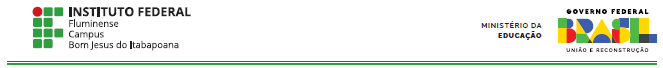 ANEXO III.6 - Termo de Compromisso do Bolsista PIBIC/PIBITINome do bolsista: 			Matrícula:			 Telefone: 	E-mail:						 Sexo: (   ) feminino     (   ) masculino     Data de nascimento: 		/_ 	/		 Endereço:								 Bairro: 		Cidade: 			CEP:  			RG: 	Órgão expedidor: 	CPF:  	Banco: 	Conta-Corrente: 		Agência:			 Curso matriculado: 		Período: 		Campus:			 Projeto de Atuação:   					Orientador: 	Campus:	 Modalidade de bolsa: (     ) PIBIC   (     ) PIBITI    Valor da bolsa:    R$  	 Prazo de validade deste Termo: de / / 20 até / / 20 .COMPROMISSOS DO BOLSISTAdedicar, no mínimo, 20 (vinte) horas semanais às atividades propostas pelo orientador, em local a ser acordado com o mesmo;elaborar relatórios técnico-científicos (parcial e final), em conjunto com o orientador, sendo o primeiro decorridos 180 dias (6 meses) do início da bolsa e o segundo até trinta dias depois do término da vigência da bolsa ou no momento do desligamento do projeto antes do prazo final, se vier a acontecer;apresentar, obrigatoriamente, os resultados da pesquisa na(s) forma(s) previstas no Congresso Fluminense de Iniciação Científica e Tecnológica (CONFICT) e no evento do campus no qual o projeto está vinculado;dar crédito à Instituição nas publicações provenientes da pesquisa, fazendo referência à sua condição de bolsista, bem como ao órgão de fomento da bolsa;não receber outra bolsa nem possuir vínculo empregatício ou receber salário ou remuneração decorrente do exercício de atividades de qualquer natureza durante a vigência da bolsa.....................................................,.................de......................... de 20..............ASSINATURA DO BOLSISTA	ASSINATURA DO ORIENTADOR